毒性化學物質運作場所廠（場）內部配置圖製作說明法規：毒性化學物質防災基本資料表(公告發布日:97.03.21) 毒性化學物質運作場所內部配置圖：【範例】毒性化學物質運作場所內部配置圖：毒化物運作場所內部配置圖製圖重點說明 方位（校門口方向為北方)。比例尺（請依實際比例繪製配置圖）。需註明場所內部設施名稱、相對位置。（如：休息區、實驗桌、藥櫃）需註明場所內部及走廊之緊急沖淋設備暨逃生方向、消防設施（室內消防栓、滅火器）及緊急應變器材等位置及數量。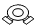 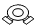 毒化物貯存位置（如藥櫃、冰箱）需在內部配置圖上註明貯存毒化物之代號、名稱、最大存量(公斤)。查詢CAS.NOhttps://flora2.epa.gov.tw/ToxicC/Query/database.aspx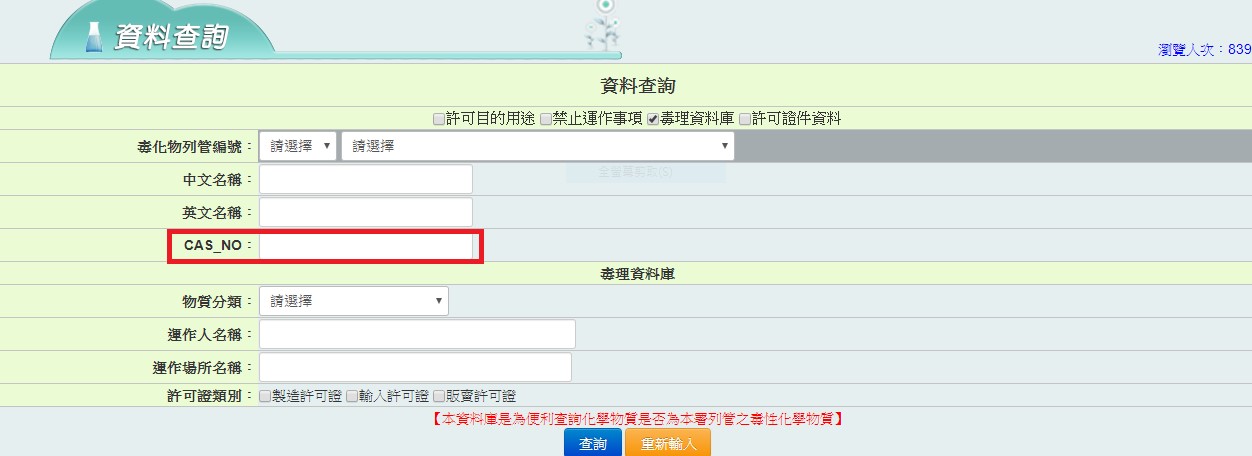 內部配置圖下方需以表格表示運作場所貯存毒化物總表之代號、名稱、最大存量(公斤)、CASNO。（如例圖下方表格，並請以CAS.NO排序）備註1：運作場所任何時間存量加上請購量不得超過申請核可之最大總重量。TWD97二度分帶(TM2)座標先從google Map找出經緯度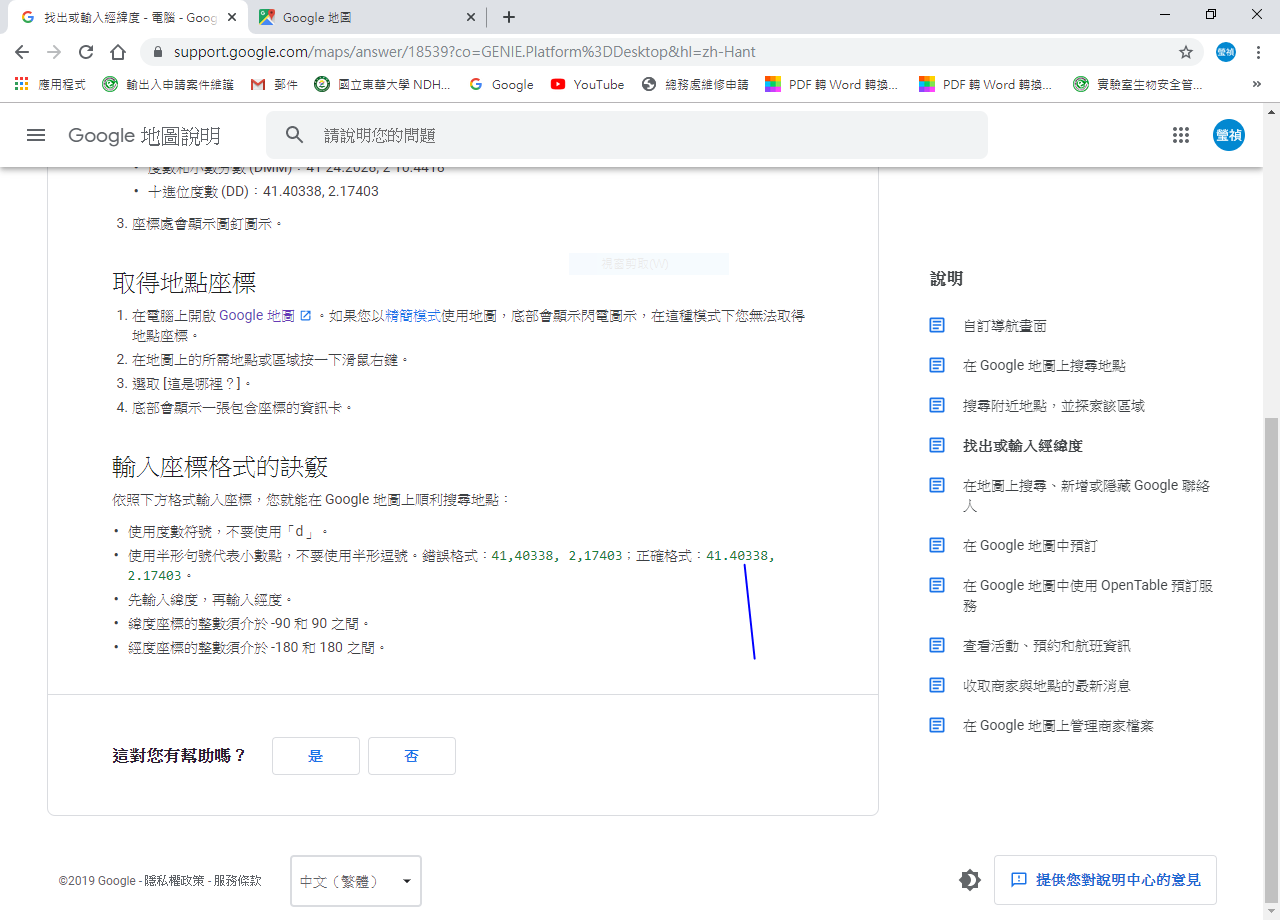 再至下列參考網站進行轉換：http://www.sunriver.com.tw/taiwanmap/grid_tm2_convert.php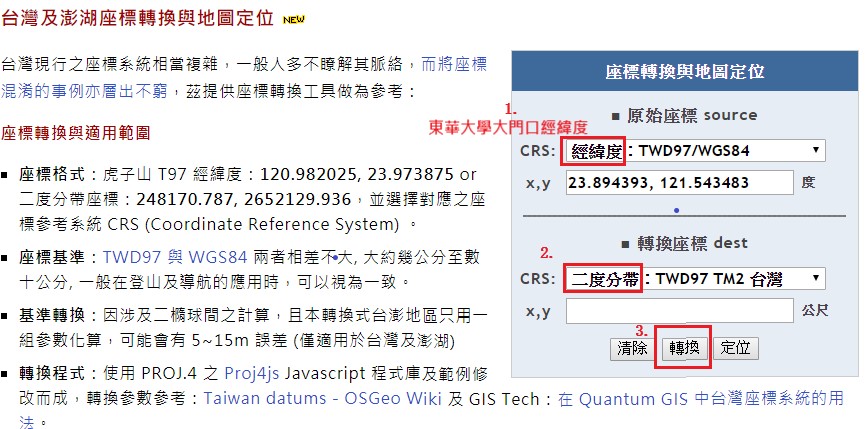 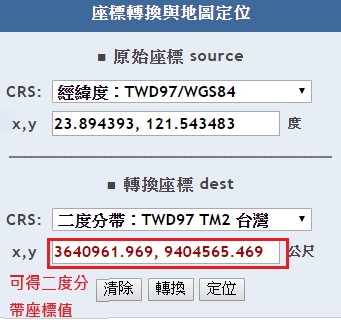 一、以A4格式繪製，並註明       (一)方位    (二)比例尺    (三)場所(設施)相對位置    (四)大小    (五)距離    (六)製圖日期    (七) TWD97二度分帶(TM2)座標  (八)其他有利救災之必要事項二、配置圖如包括下列場所，應詳細標明：(一)一般(行政)場所：值日室(控制室)、警衛室、行政辦公室、餐廳及員工宿舍等位置。    例如：辦公區域、學生休息區(二)毒性化學物質運作場所(以實際運作為主，含可能波及毒性化學物質之其他化學品)：1.製造及使用場地：製造(或使用)毒性化學物質原料、半成品或成品之工作位置或分裝作業位置及進(出)貨區及疏散方向等。例如：實驗桌2.貯存場地：貯存毒性化學物質原料、半成品或成品之位置(倉庫或貯藏室)及進(出)貨區及疏散方向，並註明儲存設施編號/名稱、儲存物質名稱、最大存量。例如：藥櫃3.檢驗場地：毒性化學物質原料、半成品或成品之品管檢驗場所或毒性化學物質檢驗室。例如：實驗桌(三)毒災應變相關安全設備設置場所：工廠救災車輛裝備貯放場所（化學車、泡沫原液桶、空氣呼吸器、毒化災使用防護衣、消防衣帽等安全防護器材）、消防水源、地上消防栓、防護牆及疏散方向等。    例如：室內消防栓、滅火器、防護用具等項次中文名稱最大存量(公斤)CAS.NOABCDE項次中文名最大存量(公斤)CAS.NOA三氯甲烷1.8 公斤67-66-3B二甲基甲醯胺1 公斤68-12-2C二氯甲烷6 公斤75-09-2